Для уточнений и согласования перед рассылкойК 90-летию со дня рождения Алексея Владимировича ЯблоковаЯблоков-сад собирает друзейИнформационное письмо №1Уважаемые коллеги, друзья, единомышленники – создатели и активисты общественных экологических организаций, руководители и специалисты местных, региональных и федеральных структур Министерства природных ресурсов и Росприроднадзора, экологи-просветители, журналисты, педагоги, научные работники и студенты, избравшие защиту природы и всего живого делом своей жизни, ревнители заповедного дела, эко-волонтеры и добровольцы всех возрастов и профессий!Как знают многие из вас, 3 октября 2023 года исполняется 90 лет со дня рождения Алексея Владимировича Яблокова – ученого-биолога, члена-корреспондента РАН, выдающегося общественного и государственного деятеля, стоявшего у истоков природоохранного дела в СССР и России и создания для этого экологической законодательной базы, человека с ярко выраженной гражданской позицией и обостренным чувством личной ответственности за то, как мы хозяйствуем на земле и что после себя оставим потомкам. Этим письмом от имени Инициативной группы, куда вошли лично знавшие А.В. Яблокова и работавшие вместе с ним, призываем считать 2023 год «Яблоков-годом» – с тем, чтобы имя Алексея Яблокова вновь стало объединяющим для экологического сообщества России. Приглашаем всех желающих присоединиться к намечаемым мероприятиям и (или) предложить свои и сообщить о них.   На момент отправки этого письма сложился такой календарь «Яблоков-года»2 апреля – 25 лет назад (1998) создан первый в своем роде Экологический консультативный совет при мэре города Москвы. Алексей Яблоков был в числе инициаторов и вошел в состав совета. Эту символичную для столичных экологов дату и произошедшие за четверть века перемены предлагается отразить в публичном пространстве: на площадке и ресурсах мэрии и Московской городской думы (Евгений Шварц, e.a.shvarts@igras.ru,), Союза экологических организаций Москвы (Андрей Фролов, fan_fan_2000@bk.ru, тел. +7-903-124-60-00), Московского общества защиты животных (Кирилл Горячев, k.s.goriachev, тел. +7-903-799-07-18) и в специальном разделе «Яблоков-сайта»  - http://yablokov.site/31 мая – к этому сроку Центр охраны дикой природы (Алексей Зименко, zimenko@biodiversity.ru, тел. +7-917-546-61-03) намеревается собрать авторские материалы для специального выпуска журнала «Охрана дикой природы», который будет посвящен А.В. Яблокову и выйдет из печати к 90-летию со дня его рождения. Редактор выпуска – Ольга Блатова, адрес редакции – izdat@biodiversity.ru, архив журнала – http://www.biodiversity.ru/publications/odp/index.htmlПервая декада июня. В канун Всемирного дня защиты окружающей среды (5 июня) и сразу после него планируются первые групповые выезды в Петрушево – с возможностью переночевать в «Яблоков-Доме» или в соседнем Касимове и сделать что-то полезное для «Яблоков-сада». Начинаем сенокос, ухаживаем за посадками, готовим места для новых,  укрепляем контакты с местными жителями и волонтерами. Контакты: Дильбар Кладо dilbark@mail.ru, Андрей Фролов, fan_fan_2000@bk.ru, тел. +7-903-124-60-00.Июль. Летом 1989 года на борту корабля RainbowWarrior  («Воин радуги») Алексей Яблоков – в то время народный депутат и член Верховного Совета СССР  - объявил о создании в нашей стране отделения Гринпис как «первой независимой организации в Советском Союзе». С 1989 по 1991 годы А.В. Яблоков был ее сопредседателем. С коллегами в Гринпис (Сергей Цыпленков, Иван Блоков, Ольга Блатова) обсуждаются варианты  мероприятий.13 июля  – 30 лет назад  вышел Указ президента РФ от 13 июля 1993 года № 1035 «Об образовании Межведомственной комиссии Совета безопасности Российской Федерации по экологической безопасности», возглавил комиссию Алексей Яблоков. Соратники Яблокова  (В.Ф. Меньщиков, С.И. Забелин, В.М. Десятов, А.Ф. Емельяненков, А.Н. Фролов и др.)  рассматривают варианты, как в нынешних условиях отметить деятельность Алексея Яблокова в этом качестве. Середина июля.  В Петрушове, на усадьбе Яблокова, планируется организовать «Праздник цветения катальпы». О таком празднике  мечтал сам Алексей Владимирович, когда собственноручно высаживал семена катальпы, а потом ухаживал за побегами. Зацвели катальпы уже после того, как Яблокова не стало. Контакты: Дильбар Кладо dilbark@mail.ru , Андрей Фролов, fan_fan_2000@bk.ru, тел. +7-903-124-60-00.5 августа – в первую субботу восьмого месяца, по уже сложившейся традиции, в Петрушове – «Макушка лета», зародившийся при жизни и по инициативе Алексея Яблокова главный деревенский праздник. В этот же день - праздничная служба в часовне Святителя Николая, построенной стараниями А.В. Яблокова и односельчан (открыта в 2003 году). Контакты: Дильбар Кладо, Андрей Фролов, fan_fan_2000@bk.ru, тел. +7-903-124-60-00, Александр Емельяненков, yemelhome@mail.ru14 августа – 32 года назад вышел Указ президента РСФСР о назначении А.В. Яблокова государственным советником РСФСР по экологии и здравоохранению. С 8 августа 1993 года, после распада СССР и обретения Россией государственного суверенитета, эта должность стала именоваться иначе -  по политике в области экологии и охраны здоровья. Ждем предложения от всех, кому есть что рассказать-предложить по этому событийному поводу для Яблоков-сайта или для участников Яблоков-дня в Дарвиновском музее.Август-сентябрь. Для размещения на сайте «Российской газеты» готовится мультимедийный лонгрид под рабочим названием «Девять вершин Алексея Яблокова». Всех, кто может принять участие в его создании, поделиться малоизвестными фактами, документами, воспоминаниями, фото-, аудио- и видеоматериалами, просит связаться   Александр Емельяненков, yemelhome@mail.ruОсень 2023 года - есть предварительная договорённость о проведении на площадке Мосгордумы в формате «круглого» стола или небольшой конференции совместного мероприятия профильной комиссии по экологической политике и Московского общества защиты животных. Рабочее название: «Продолжение дела Яблокова и защита животных - проблемы и перспективы». Имеется возможность проведения сопутствующей фотовыставки. Мероприятие внепартийное, внефракционное и не политическое. К участию приглашаются депутаты Мосгордумы от «Справедливой России», КПРФ, «Яблока» и другие. Контакты: Кирилл Горячев, тел. +7-903-799-07-18.Сентябрь. Планируется  проведение «круглого» стола (семинара), посвященного А.В. Яблокову в Московском государственном университете на базе биологического и/или исторического факультетов (преимущественно для студентов), а также «круглого» стола в Исторической библиотеке (История природоохранной деятельности). Контакты и предложения по участию: Ольга Блатова, тел. +7-958-813-52-24.Сентябрь – октябрь. Институт биологии развития имени Кольцова Российской академии наук готовит Яблоковские чтения   с двумя основными докладчиками. Еще одно научное заседание, посвященное 90-летию А.В. Яблокова, его коллеги планируют провести в рамках семинара «Устойчивое развитие»  на Ленинском проспекте, 33, где долгое время работал Алексей Яблоков. Даты будут согласованы позже. Контакты: Игорь Захаров – ученый секретарь ИБР им. Кольцова РАН, iszakharov@yandex.ru25 октября в рамках постоянно действующего формата «Последняя среда» в Доме журналистов в Санкт-Петербурге пройдут седьмые ежегодные Всероссийские Яблоковские чтения. Уже сейчас идет работа над фильмом, в том числе на основе предыдущих  мероприятий памяти А.В. Яблокова. Контакты: Татьяна Артемова, председатель оргкомитета Яблоковских чтений, t.artyomova@gmail.com; Владимир Десятов, ответственный секретарь оргкомитета Яблоковских чтений, desyatov-vl@yandex.ru, моб. +7-911-038-47-75. Ноябрь (точная дата в стадии согласования). Научная конференция и общественный форум «Яблоков-день в Дарвиновском музее», которые должны отразить все аспекты деятельности А.В. Яблокова – с акцентом на то, как сегодня обстоят дела в тех областях, которым он придавал особое значение. Контакты по программе и условиям участия: Дильбар Кладо; Анна Клюкина, директор Дарвиновского музея, anna@darwinmuseum.ruУпомянутыми мероприятиями «Яблоков-календарь» на 2023 год не ограничивается: предложения продолжают поступать. Уже известно, что мемориальное заседание, посвященное А.В. Яблокову готовят в Московском обществе испытателей природы. Новую постоянно действующая экспозицию, посвященную деятельности А.В. Яблокова, собирают и готовят к открытию в Музее мирового океана в Калининграде (контакты в обоих случаях: Дильбар Кладо).Жизненный путь Алексея Владимировича – это яркий пример беззаветного, бескомпромиссного служения науке, а его гражданская позиция и верность убеждениям снискали непреходящее уважение и высокий авторитет у коллег, соратников и последователей в России и за рубежом. В руководстве региональной общественной организации «Совет по морским млекопитающим», который создан по инициативе Алексея Яблокова (последние годы он был и его председателем) и приобрел высокий авторитет на мировом уровне (члены Совета - Владимир Бурканов, vburkanov@gmail.com; Дмитрий Глазов, dglazov@yandex.ru, тел. +7-910-405-18-23) сейчас проводят консультации с коллегами в других странах и подтверждают их желание и  готовность принять участие в мероприятиях памяти А.В. Яблокова. Призываем ВСЕХ АДРЕСАТОВ этого письма включиться в общую работу, развить и дополнить «Яблоков-календарь» своими инициативами Алексей Владимирович Яблоков сумел до краев наполнить свою жизнь созиданием: был учёным и писателем, народным депутатом и высшим государственным чиновником, политиком и общественным активистом, при этом всегда оставался открытым, самоотверженным и щедрым человекам. Он видел нашу страну и нашу Землю тем садом, который каждому предписано лелеять и защищать.Жизнь и деятельность А.В.Яблокова воссоздается его соратниками и учениками в современном формате – на интерактивной карте «Яблоков-сад раздвигает границы» (http://yablokov.site/maps/). Заходите, путешествуйте, открывайте для себя новые места и факты, дополняйте и прокладывайте другие маршруты, используя канал обратной связи (dilbark@mail.ru, yemelhome@mail.ru.)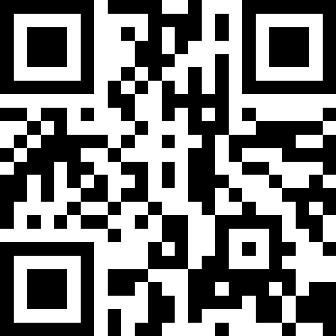 ПРИЛОЖЕНИЕСостав и контакты Инициативной группы, от имени которой распространяется Информационное письмо №1Артемова Татьяна Павловна - председатель оргкомитета «Яблоковских чтений», Санкт-Петербург, t.artyomova@gmail.comБлатова Ольга Дмитриевна - Гринпис, юрист, youthecoconcurs@gmail.com, тел. +7-958-813-52-24Бурканов Владимир Николаевич – член правления РОО «Совет по морским млекопитающим», кандидат биологических наук, vburkanov@gmail.comГлазов Дмитрий Михайлович – исполнительный директор РОО «Совет по морским млекопитающим», dglazov@yandex.ru, тел. +7-910-405-18-23Горячев Кирилл Сергеевич – председатель Московского общества защиты животных, k.s.goriachev@gmail.com, тел. +7-903-799-07-18Гришин Григорий Александрович - член бюро партии «Яблоко»,  ggri@yandex.ru, тел. +7-903-381-41-04 Десятов Владимир Михайлович - ответственный секретарь оргкомитета Яблоковских чтений, Санкт-Петербург, desyatov-vl@yandex.ru, тел. +7-911-038-47-75Емельяненков Александр Федорович – журналист, исследователь, координатор акции «Яблоков-сад», yemelhome@mail.ru.Захаров Игорь Сергеевич – ученый секретарь Института биологии развития им. Кольцова РАН, iszakharov@yandex.ruЗименко Алексей  Владимирович - Центр охраны дикой природы, директор, zimenko@biodiversity.ru, тел. +7-917-546-61-03Кладо Дильбар Николаевна – журналист, председатель президиума  Яблоков-фонда, тел. +7-968-390-14-40 Кладо Сергей Анатольевич – директор Яблоков-фонда, kladoser@gmail.comКлюкина Анна Иосифовна – директор Дарвиновского музея, anna@darwinmuseum.ru, тел. +7-916-683-25-66Корсаков Антон Вячеславович – доктор биологических наук, профессор, ученик Алексея Яблокова, Воронеж,  korsakov_anton@mail.ru, тел. +7-953-279-22-22Федоров Александр Вячеславович - сопредседатель Российского Социально-экологического союза, fyodorovalex@gmail.com, тел. +7-915-050-88-23, +7-906-033-80-99Фролов Андрей Николаевич – руководитель Союза экологических организаций Москвы, fan_fan_2000@bk.ru, тел. +7-903-124-60-00Цепилова Ольга Дмитриевна - член оргкомитета Яблоковских чтений, Петербург, tsepilova@mail.ru , тел. +7-911-740-08-28Шварц Евгений Аркадьевич – глава Центра ответственного природопользования Института географии РАН, e.a.shvarts@igras.ru , тел. +7-985-776-96-75.